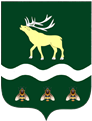 АДМИНИСТРАЦИЯЯКОВЛЕВСКОГО МУНИЦИПАЛЬНОГО РАЙОНА ПРИМОРСКОГО КРАЯРАСПОРЯЖЕНИЕО проведении первого этапа конкурса социально значимых проектов  «Чистая страна – какой я её вижу» В целях экологического просвещения молодёжи и вовлечения её в решение современных проблем в сфере экологии, поддерживая инициативу Законодательного Собрания Приморского края о проведении конкурса социально значимых проектов  «Чистая страна – какой я её вижу»Провести первый (отборочный) этап конкурса среди молодёжи  Яковлевского муниципального района 14-35 лет с  1 апреля 2021 года по 31 мая 2021 года.Довести до сведения муниципальных учреждений образования и молодёжных организаций Положение о конкурсе, утвержденное  распоряжением председателя Законодательного собрания Приморского края от 24.03.2021 № 201.Утвердить состав конкурсной комиссии первого этапа конкурса социально значимых проектов «Чистая страна – какой я её вижу»  (прилагается).Контроль исполнения настоящего распоряжения оставляю за собой.И.о. главы АдминистрацииЯковлевского муниципального района 				      А.А. КоренчукПриложение к распоряжению АдминистрацииЯковлевского муниципального районаот ________________ № _____-раСостав конкурсной комиссии первого этапа конкурса социально значимых проектов «Чистая страна – какой я её вижу» 1. Коренчук А.А. - председатель комиссии, и.о. главы АдминистрацииЯковлевского муниципального района;2. Дубовенко М.А - заместитель председателя комиссии, депутат Думы Яковлевского муниципального района, председатель постоянной депутатской комиссии по социальной политике и защите прав граждан (по согласованию);3. Дудченко И.Г. - секретарь комиссии, главный специалист отдела образования Администрации Яковлевского муниципального района;4. Члены комиссии: – Лисицкий С.В., заместитель главы Администрации Яковлевского муниципального района;– Новикова В.В., и.о. заместителя главы Администрации, начальник отдела образования Администрации Яковлевского муниципального района;– Блинов Е.С. - депутат Думы Яковлевского муниципального района, руководитель фракции "ЕДИНАЯ РОССИЯ" в Думе Яковлевского муниципального района (по согласованию).от12.05.2021с. Яковлевка№ 316 -ра